РОССИЙСКАЯ ФЕДЕРАЦИЯИРКУТСКАЯ ОБЛАСТЬАДМИНИСТРАЦИЯСибирякского сельского поселенияПОСТАНОВЛЕНИЕ08.02.2023 г.                                                                                                   № 4-пгп. СибирякОб определении видов обязательных работ и объектов для отбывания осужденныминаказания в виде обязательных работВ целях обеспечения надлежащего исполнения наказания в виде обязательных работ осужденными, в соответствии со ст. 49 Уголовного кодекса Российской Федерации, руководствуясь ст. 24 Устава Сибирякского муниципального образования,ПОСТАНОВЛЯЮ:Утвердить перечень видов обязательных работ к настоящему постановлению. (Приложение 1)Утвердить перечень объектов для отбывания осужденными наказания в виде обязательных работ к настоящему постановлению. (Приложение 2)Признать утратившим силу Постановление администрации Сибирякского сельского поселения от 21.01.2021 г. № 2-пг «Об определении видов обязательных работ и объектов для отбывания осужденными наказания в виде обязательных работ» с 08.02.2023 г.Контроль за исполнением настоящего постановления оставляю за собой.Опубликовать настоящее постановление в газете «Сибирякский  вестник» и разместить на официальном сайте администрации Сибирякского сельского поселения.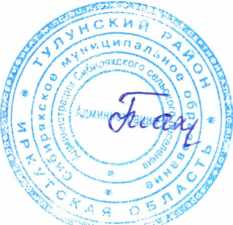 Глава Сибирякскогосельского поселения:                                                            В.С. ТахаудиноваПриложение 1 к постановлениюадминистрации Сибирякскогомуниципального образованияот 08.02.2023 г. № 4-пгПеречень видов обязательных работ1. Уборка помещений:- влажное подметание и мытье лестничных площадок и маршей, холлов, вестибюлей, коридоров, подсобных помещений;- влажная протирка стен, дверей, плафонов, подоконников, отопительных приборов, перил;- очистка чердаков и подвалов от мусора;- сбор и перемещение мусора в установленное место.2. Благоустройство:- подметание улиц и придомовых территорий;- уборка мусора (в том числе листьев, сучьев) с газона в летний период;- санитарная очистка территорий и контейнерных площадок от мусора и твердых бытовых отходов;- сдвижка, уборка снега;- рытье и прочистка канавок и лотков для стока воды;- озеленение территории, обрезка сучьев;- разборка подлежащих сносу зданий, строений, сооружений;- подсобные работы.3. Погрузочно-разгрузочные работы.4. Малярные, столярные и плотничные работы. Приложение 2 к постановлениюадминистрации Сибирякскогомуниципального образованияот 08.02.2023 г. № 4-пгПеречень объектов для отбывания осужденными наказания в виде обязательных работ№ п/пНаименование
учреждения, организацииФИО руководителяАдрес учреждения, телефон1Администрация Сибирякского сельского поселенияТахаудинов Виталий Сергеевичп.Сибиряк, ул. Советская , 13, тел. 89021739630